Análisis y Diseño de Sistemas IPunto 1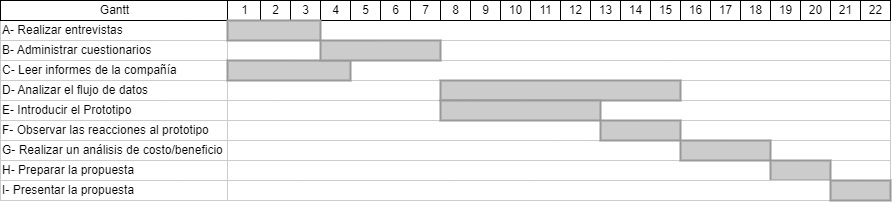 Punto 2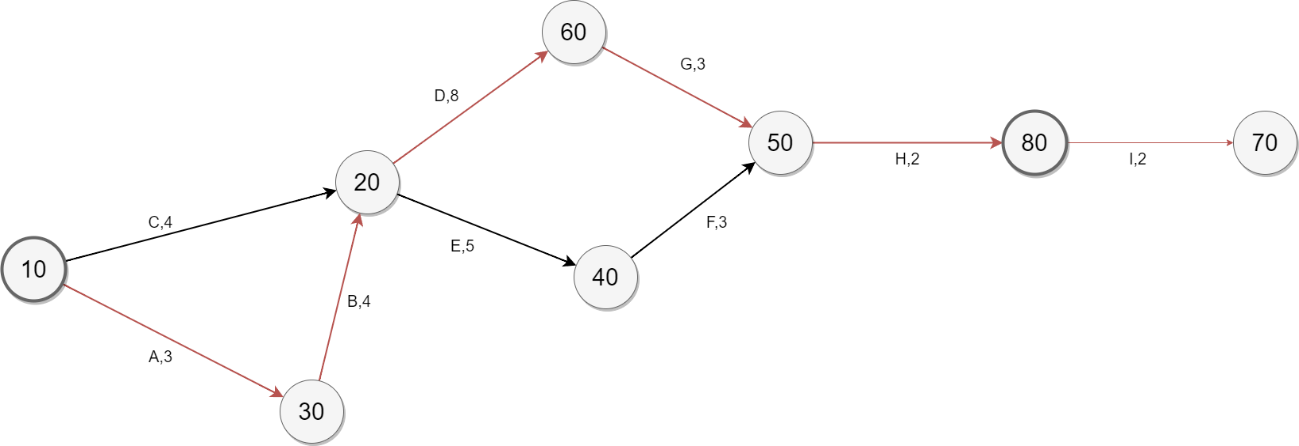 Punto 3*el diagrama de Pearl es la ruta rojaRuta crítica:  10,30,20,60,50,80,70